14.02.2017  № 404О тарифах  на перевозки пассажиров и багажа автомобильным транспортом и городским наземным электрическим транспортом по муниципальным  маршрутам регулярных перевозок на территории муниципального образования города ЧебоксарыВ соответствии с Федеральным законом от 06.10.2003 № 131-ФЗ «Об общих принципах организации местного самоуправления в Российской Федерации», Федеральным законом от 13.07.2015 № 220-ФЗ «Об организации регулярных перевозок пассажиров и багажа автомобильным транспортом и городским наземным электрическим транспортом в Российской Федерации и о внесении изменений в отдельные законодательные акты Российской Федерации», Законом Чувашской Республики от 29.12.2003 № 48 «Об организации перевозок пассажиров и багажа автомобильным транспортом и городским наземным электрическим транспортом в Чувашской Республике», решением Чебоксарского городского Собрания депутатов от 22.09.2016 № 446 «О Положении об организации регулярных перевозок пассажиров и багажа автомобильным транспортом и городским наземным электрическим транспортом на территории муниципального образования города Чебоксары», постановлением администрации города Чебоксары от 01.02.2017 № 303 «Об утверждении Порядка установления тарифов на перевозки пассажиров и багажа автомобильным транспортом и городским наземным электрическим транспортом, Методики расчета уровня тарифов на перевозки пассажиров и багажа и Методики расчета стоимости проездных билетов на неограниченное количество поездок в течение месяца по муниципальным маршрутам регулярных перевозок на территории муниципального образования города Чебоксары» администрация города Чебоксары п о с т а н о в л я е т:Установить тарифы на перевозки пассажиров и багажа автомобильным транспортом и городским наземным электрическим транспортом по муниципальным маршрутам регулярных перевозок на территории муниципального образования города Чебоксары согласно приложению.2. Признать утратившим силу постановление администрации города Чебоксары от 26.12.2016 № 3451«О тарифах на перевозки пассажиров и багажа автомобильным транспортом и городским наземным электрическим транспортом по муниципальным маршрутам регулярных перевозок на территории муниципального образования города Чебоксары».3. Управлению по связям со СМИ и молодежной политики администрации города Чебоксары опубликовать настоящее постановление в средствах массовой информации.4. Настоящее постановление вступает в силу со дня его официального опубликования, но не ранее 20 февраля 2017 года.5. Контроль за исполнением настоящего постановления возложить на заместителя главы администрации города Чебоксары – руководителя аппарата Маклыгина А.Ю.Глава администрации города Чебоксары                                       А.О. ЛадыковПриложение к постановлению администрациигорода Чебоксарыот 14.02.2017 № 404ТАРИФЫ на перевозки пассажиров и багажа автомобильным транспортом и городским наземным электрическим транспортом по муниципальным маршрутам регулярных перевозок на территории муниципального образования города ЧебоксарыI. Тарифы на перевозки пассажиров и багажа II. Стоимость проездных билетов на неограниченное количество поездок в течение месяцапри оплате проезда картами для безналичной оплаты проезда--------------------------------<*> Отнесение транспортного средства к категориям «М2», «М3» осуществляется в соответствии с пунктом 2 Правил перевозок пассажиров и багажа автомобильным транспортом и городским наземным электрическим транспортом, утвержденных постановлением Правительства Российской Федерации от 14.02.2009 № 112.<**> Карты для безналичной оплаты проезда применяются в соответствии с Правилами реализации и использования карт для безналичной оплаты проезда на автомобильном и городском наземном электрическом транспорте общего пользования на территории Чувашской Республики, утвержденными постановлением Кабинета Министров Чувашской Республики от 31.12.2013 № 566.Примечание: Установленные тарифы являются фиксированными.________________________________________Чăваш РеспубликиШупашкар хулаАдминистрацийěЙЫШĂНУ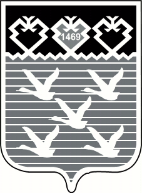 Чувашская РеспубликаАдминистрациягорода ЧебоксарыПОСТАНОВЛЕНИЕ№ппНаименованиеЕдиница измеренияТариф, рублей12341.1.Перевозки пассажиров и багажа автомобильным транспортом:1 поездка,1 место багажа1.1.1.транспортными средствами категории «М3» <*>:1.1.1.1.при оплате проезда картами для безналичной оплаты проезда <**>то же14,001.1.1.2.при приобретении билета в салоне транспортного средствато же18,001.1.2.транспортными средствами категории «М2» <*>:1.1.2.1.при оплате проезда картами для безналичной оплаты проезда <**>то же18,001.1.2.2.при приобретении билета в салоне транспортного средствато же22,001.2.Перевозки пассажиров и багажа городским наземным электрическим транспортом:1 поездка,1 место багажа1.2.1.при оплате проезда картами для безналичной оплаты проезда <**>то же13,001.2.2.при приобретении билета в салоне транспортного средствато же17,00№ппВиды билетовСтоимость, рублей1232.1.На один вид транспорта:2.1.1.городской наземный электрический транспорт:2.1.1.1.для населения и организаций 700,002.1.1.2.для обучающихся в общеобразовательных организациях, профессиональных образовательных организациях и образовательных организациях высшего образования очной формы обучения500,002.1.2.автомобильный транспорт категории «М3» <*>:2.1.2.1.для населения и организаций750,002.2.2.2.для обучающихся в общеобразовательных организациях, профессиональных образовательных организациях и образовательных организациях высшего образования очной формы обучения500,002.2.На два вида транспорта:2.2.1.городской наземный электрический транспорт и автомобильный транспорт категории «М3» <*>:2.2.1.1.для населения и организаций1050,00